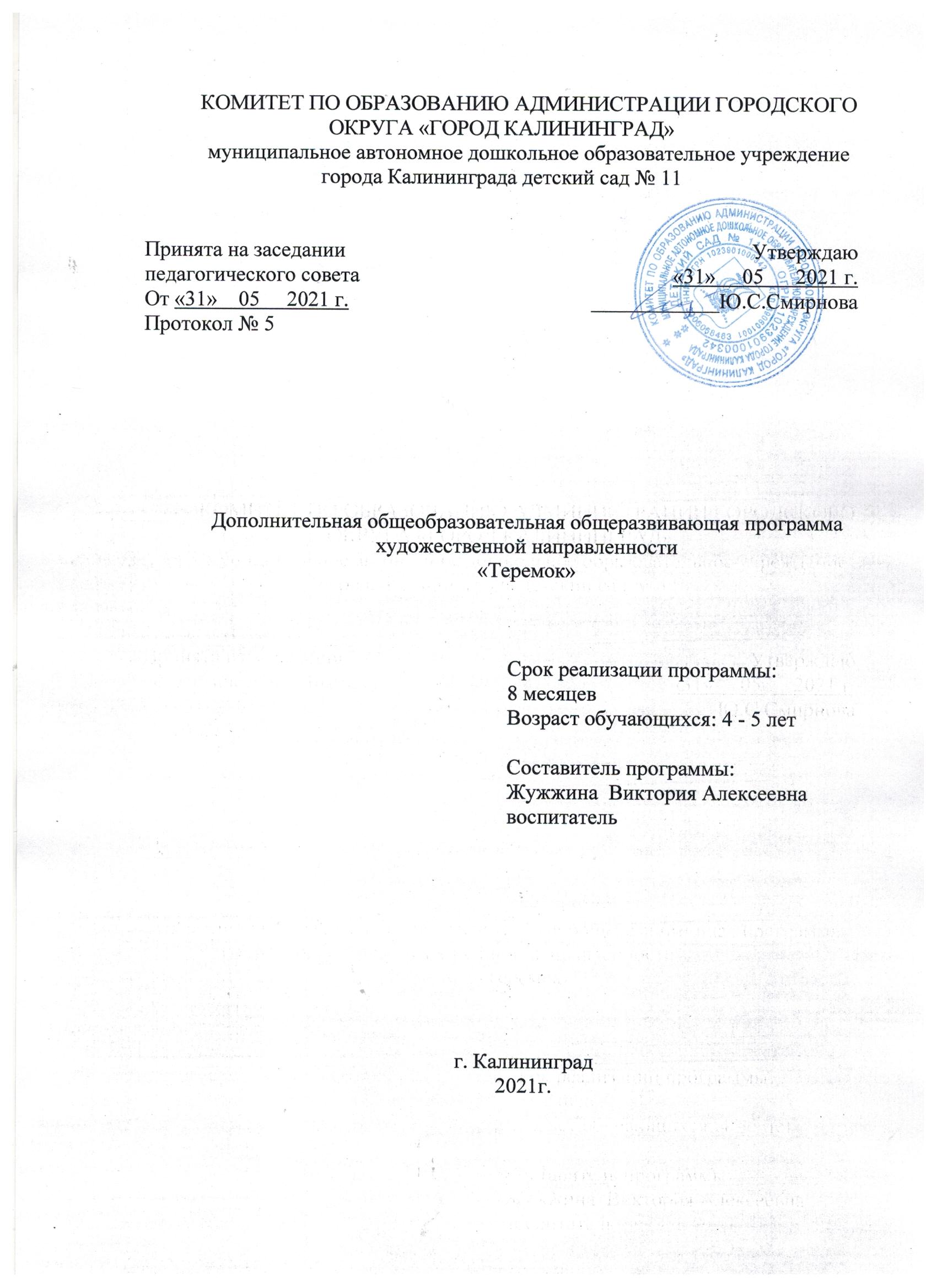 1. Комплекс основных характеристик дополнительной общеобразовательной программы1.1.Пояснительная записка.Современная педагогика из дидактической постепенно становится развивающей. Выразительность речи у детей развивается в течение всего дошкольного возраста. Привычку к публичной речи можно воспитывать в человеке только путем привлечения его с раннего детства к выступлениям перед аудиторией. В этом огромную помощь может оказать театрализованная деятельность. Театрализованная деятельность всегда радует детей и пользуется у них неизменной любовью. Воспитательные возможности театрализованной деятельности широки, т.к. участвуя в ней, дети знакомятся с окружающим миром во всем его многообразии через образы, краски, звуки, а умело поставленные вопросы заставляют их думать, анализировать, делать выводы и обобщения. С умственным развитием тесно связано и совершенствование речи.Адресат программы.Программа предназначена для детей в возрасте 4-5 летВид – общеразвивающий.Направленность - художественная. Форма обучения – очная.Особенности организации образовательного  процесса: набор детей в объединение (кружок)  осуществляется из детей, посещающих МАДОУ д/с № 11. Форма занятий- групповая.Количество обучающихся  в группе  - до 15 человек.Объем и сроки освоения программы:Срок освоения программы: 8 месяцев, общее количество   часов 64- часов, продолжительность одного занятия -20 мин., занятия проводятся 2 раза в неделю.Актуальность программы.Театрализованная деятельность позволяет формировать опыт социальных навыков поведения благодаря тому, что каждое литературное произведение или сказка для дошкольников имеют нравственную направленность. Театрализованная деятельность позволяет ребенку решать многие проблемные ситуации опосредованно от лица какого-либо персонажа. Это помогает преодолевать робость, неуверенность в себе, застенчивость. Практическое значение программы.Для младших дошкольников характерно принятие действий взрослых в качестве образца. Именно через роль в театрализованной игре ребенок усваивает нормы поведения, принятые в мире взрослых. Только яркие художественные образы, запоминающиеся, увлекательные сюжеты, близкие жизненному опыту ребенка, становятся основой для детской игры. Педагогическая целесообразность.Театрализованная деятельность помогает всесторонне развивать ребенка. Создается микроклимат, в основе которого лежит уважение к личности маленького ребенка, забота о нем, доверительные отношения между взрослыми и детьми. 1.2.Цель и задачи реализации программыЦель программы: развитие творческих способностей детей средствами тетрального искусства.Задачи программы:1. Обучать элементам художественно-образных выразительных средств (имитации, мимике и пантомиме). 2. Способствовать развитию речевой функции, правильного произношения, фонематического слуха.3. Активизировать словарь детей, обогащать словарный запас, формировать умение вести диалог.4. Развивать у детей интерес к театрально-игровой деятельности.1.3. Содержание программы1.3.1.Учебный план1.3.2.Тематический план1.4. Планируемые результаты освоения программы.1.Дети овладевают навыками выразительной речи, правилами поведения, этикета общения со сверстниками и взрослыми.2.Проявляют интерес, желание к театральному искусству.3.Умеют передавать различные чувства, используя мимику, жест, интонацию.4.Самостоятельно исполняют и передают образы сказочных персонажей.5.Дети стараются уверенно чувствовать себя во время выступлений.2.Комплекс  организационно-педагогических условий2.1.  Календарный учебный график2.2. Условия реализации программыСредства обеспечения для освоения программыМатериально-техническое оснащение:Помещение: Группа - 40кв.м.Оборудование:Стулья детские –40 шт.;Фортепиано – 1 шт.Ширма – 1 штПК – 1 шт.Музыкальный     центр – 1 шт.Театральные атрибуты, костюмы.2.3. ДиагностикаФормы педагогической диагностики:- педагогические наблюдения;- открытые занятия с последующим обсуждением;- итоговые занятия;- выставки;- конкурсы.Формой подведения итогов реализации программы являются:- показ постановок, спектакей, этюдов для  родителей и воспитанников;- участие в городском фестивале-конкурсе «Колокольчик»;
- творческий отчет воспитателя – руководителя кружка на педсоветеДиагностическая карта«Н»   - Точка роста - не справляется с заданием или справляется с помощью педагога«С» - Сформирован частично - справляется с частичной помощью педагога«В» -  Сформирован - справляется самостоятельно3. Список литературыМ.Д.Маханева “Театрализованные занятия в д/с” Москва, Творческий центр “Сфера”, 2004 г.Т.Н.Караманенко, Ю.Г.Караманенко “Кукольный театр – дошкольникам” Москва “Просвещение”, 1982 г.В.В. Гербова, Н.П. Ильчук.Книга для чтения в детском саду и дома: 2-4 года.:М. Издательство ОНИКС-ЛИТ, 2015. – 256с.Н.Ф. Сорокина, Л.Г. Милаванович “Программа Театр – творчество – дети” Москва, 1995 г.СОДЕРЖАНИЕСОДЕРЖАНИЕСОДЕРЖАНИЕ№ п/пНаименование Стр.1Комплекс основных характеристик дополнительной общеобразовательной программы31.1Пояснительная записка31.2Цель и задачи программы41.3Содержание программы41.3.1Учебный план41.3.2Тематический план51.4Планируемые результаты освоения программы72Комплекс организационно-педагогических условий72.1Календарный учебный график72.2Условия реализации программы82.3Диагностика93Список литературы10РазделРазделКол-возанятийОбъём программы (мин.)Объём программы (мин.)Объём программы (мин.)РазделРазделКол-возанятийВсего ТеоретическиеПрактические  Раздел 1Основы театральной культурыВидытеатрального искусства120 мин20минРаздел 1Основы театральной культурыТеатр снаружи иизнутри120 мин20 минРаздел 1Основы театральной культурыКультуразрителя120мин10мин10минРаздел 2Театральная деятельностьТеатральная игра240 мин20 мин.20 мин.Раздел 2Театральная деятельностьРитмопластика (этюды)5100мин20мин.80 мин.Раздел 2Театральная деятельностьКультура техникиречи480 мин40 мин.40 мин.Раздел 2Театральная деятельностьПостановка спектакля49980мин180 мин.800 мин.ДиагностикаДиагностика120 мин20минИтого:Итого:641280мин310 мин 970мин№ТемаСодержание1Давайте познакомимсяПервое посещение детьми театрального (музыкального) зала.2Для деда, для бабы курочка Ряба яичко снесла золотоеРассказывание русской народной сказки «Курочка Ряба» или ее прослушивание в аудиозаписи. Беседа по содержанию сказки3Мы не просто ребятки, а ребятки - цыпляткиПересказ сказки с использованием перчаточного театра4Курочка и цыплятаПодвижная игра , разыгрывание сказки «Курочка Ряба»5Каждому хочется котеночку помочьРассказывание     сказки «Почему плакал котенок» 6Волшебная шкатулкаОтгадывание загадок7Котенок наелся молока, стал довольным и веселым он тогдаДраматизация сказки «Почему плакал котенок»8Желтый маленький комочек, любопытный очень-оченьИмитационные упражнения9Быстро времечко пройдет, и Цыпленок подрастетРассказывание сказки «Цыпленок» К. И. Чуковского10Волшебный сундучокОтгадывание загадок. Ряжение. Имитационные упражнения.11Мешок с  сюрпризомСюрпризный момент. Драматизация сказки «Цыпленок»12Потеряли котятки по дороге перчаткиЗнакомство со сказкой С.Маршака «Перчатки»13Отыскали перчатки,  вот спасибо, котятки!Мимические этюды. Драматизация сказки «Перчатки»14Выросла репка большая-пребольшаяСлушание сказки «Репка». Имитационные упражнения15Тянут-потянут – вытащить не могутПересказ сказки «Репка». Имитационные упражнения16К дедушке все прибегали, тянуть репку помогали.Ряжение. Имитационное упражнение «Изобрази героя»17Дружно, весело, с охотой быстро справимся с работойДраматизация сказки «Репка»18Без друзей нам не прожить ни за что на светеРассказывание сказки «Как собака друга искала»19Очень жить на свете туго без подруги или другаСказка «Как собака друза искала». Беседа по сказке20Собачке грустно, ей не спится, с кем собачке подружиться»Пантомимические упражнения21Как собака друга искалаДраматизация сказки «Как собака друга искала»22Воробей клевал зерно, кот хозяйский – цап его!Рассказывание сказки «Почему кот моется после еды»23Воробей и котПодвижная   игра»Воробьи и кот»24Хитрый воробышек обманул котаРяжение  в костюмы. Рассказывание сказки с имитацией действий25Почему кот моется после едыДраматизация сказки «Почему кот моется после еды»26Лисичку заяц в дом пустил, и вот на улице одинРассказывание сказки «Лиса, заяц и петух»27Каждый хочет заиньке помочьБеседа по сказке»Лиса, заяц и петух»28Ох и  хитрая лиса! Трудно ее выгнать, да!Имитационные движении под музыку с использованием элементов костюмов29Лиса, заяц и петух.Драматизация сказки30Стоит в поле теремок, теремокРассказывание сказки «Теремок»31Кто в теремочке живетИмитационные упражнения32В тесноте, да не в обидеИгра-имитация «Догадайся, о ком я говорю»33Дайте только срок, построим теремок»Имитационные упражнения под музыку34Ох, красивый теремок! Очень, очень он высок.Драматизация сказки «Теремок»35Изменю себя  друзья, догадайтесь, кто же яИмитационные этюды. Ряжение.36Пойми меняОтгадывание загадок. Беседа. Игровые упражнения.37Язык жестовИгра «Где мы были, мы не скажем»38Игры с бабушкой ЗабавойСоздание игровой мотивации.39Колобок наш удалойСлушание сказки В.Бианки «Колобок – колючий бок» с показом настольного театра40Колобок не тот, а другойОтгадывание загадок с изображением их героев41Вот это Колобок – хитрый маленький зверекСоздание игровой мотивации. Ведение диалога в процессе показа и рассказывания сказки42Колобок – наш Колобок, Колобок – колючий бокРяжение. Драматизация сказки «Колобок – колючий бок»43Косой хвастался, смеялся, чуть лисе он не попалсяЭтюды на выразительность передачи образов44Зайца съела бы  лиса, если б не его  друзьяРассказывание сказки «Лучшие друзья»45Лучшие друзьяДраматизация сказки «Лучшие друзья»46Вот как я умеюИгра «Что я умею»47Как лисица не старалась, все же утка не попаласьУпражнения на выразительность движений48Хитрая уточкаМимические этюды у зеркала49Как утка лису вылечилаРаспределение ролей. Драматизация сказки «Как уточка лису вылечила»50Игровой урокЭтюды на выразительные движения и эмоции51Щенок спал около дивана, вдруг он услышал рядом «мяу»Рассказывание сказки В. Сутеева «Кто сказал, «мяу?»52Только «мяу» где искать?Рассказывание сказки «Кто сказал «мяу» детьми вместе с воспитателем53Не Вы ли «мяу» говорили?Упражнения на интонирование диалогов54Кто сказал «мяу»?Драматизация сказки «Кто сказал «мяу»?55Невоспитанный мышонок один остался,  без друзейЧтение стихотворения «Добрые слова»56Что мышонку делать и как быть, как друзей обратно возвратитьИгра на интонирование вежливых слов57Чтоб друзей возвратить, решил мышонок вежливым бытьРабота над выразительностью исполнения58Сказка о невоспитанном мышонкеДраматизация сказки 59Упрямые ежатаРассказывание истории про двух ежат60Вот так яблокоИгры на выразительность мимики. Рассказывание сказки В. Сутеева «Яблоко»61Поссорились зверушки, не знают, как им быть, как же это яблоко на всех им разделитьРазыгрывание этюдов и диалогов из сказки62 Михайло Иванович, рассуди нас, зверушек, помири.Мишка всех помирил, уму –разуму научилДраматизация сказки «Яблоко»63Сильный дождик припустил, муравьишку измочил. Каждый хочет спрятаться под маленьким грибочкомРассказывание сказки В. Сутеева «Под грибом»64«Вот так гриб-великан, всем хватило места там! Дождик льет, льет, а грибочек все растет.Драматизация сказки В. Сутеева «Под грибом»ИТОГОИТОГОИТОГОСодержаниеДатаНачало занятий1 октябряОкончание занятий31 маяПродолжительность учебного года32 неделиКоличество учебных часов64 ч.Режим работы2 раза в неделюПродолжительность занятия25 минКаникулы:зимние01.01.2022г. – 10.01.2022г.2021 г. -08.01.2021 г.Выходные и праздничные дни4.ноября.- День народного единства23февраля- День защитника Отечества8.марта. – Международный женский день 01.мая. – Праздник весны и трудамая– День ПобедыФ.И.ребенкаДети овладевают навыками выразительной речи, правилами поведения, этикета общения со сверстниками и взрослыми.Проявляют интерес, желание к театральному искусству.Умеют передавать различные чувства, используя мимику, жест, интонациюСамостоятельно исполняют и передают образы сказочных персонажейДети стараются уверенно чувствовать себя во время выступленийИтогИтог